Полный набор полей ввода информации об ОННЛицо, имеющее отношение к ОНН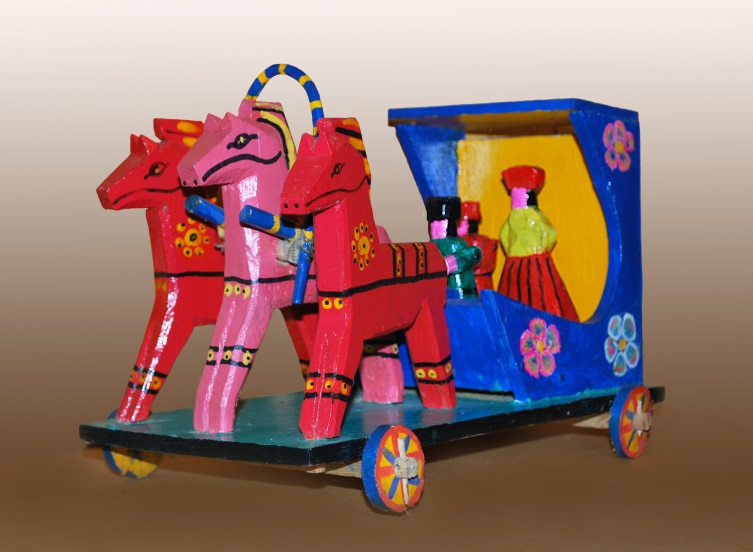 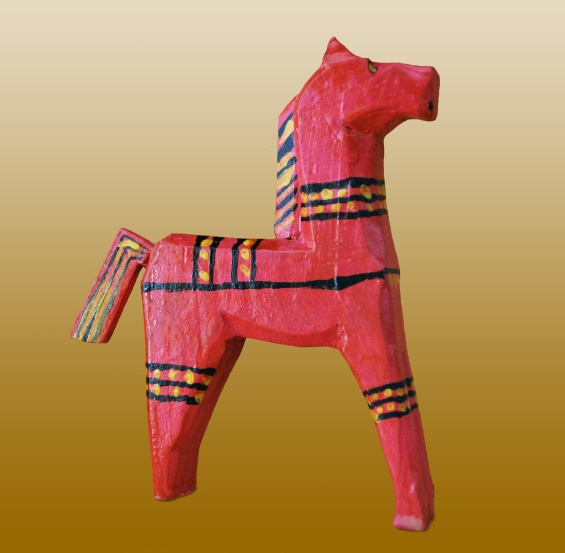 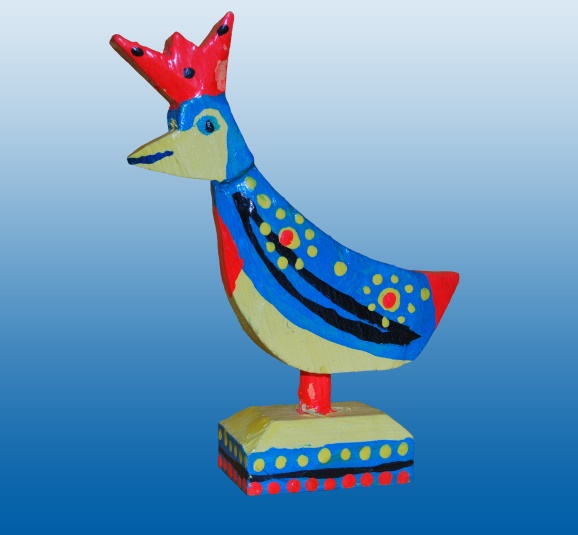 2001# – Основное наименование ОНН2001# – Основное наименование ОНННаименование – $aТехнология изготовления Гороховецкой плотницкой игрушки (Владимирская область)Форма выражения ОНН – $bСведения, относящиеся к наименованию – $eВ XIX веке в некоторых селениях Гороховецкого края изготовлялись  плотницкие игрушки.Язык наименования – $zРусский	5001# – Унифицированное наименование ОНН5001# – Унифицированное наименование ОНННаименование – $aГороховецкая плотницкая игрушкаФорма выражения ОНН – $bСведения, относящиеся к наименованию – $eВ XIX веке в некоторых селениях Гороховецкого края изготовлялись плотницкие игрушкиЯзык наименования – $zРусский5101# – Параллельное  наименование ОНН5101# – Параллельное  наименование ОНННаименование – $aФорма выражения ОНН – $bСведения, относящиеся к наименованию – $eЯзык наименования – $z5171# – Другие  варианты наименования ОНН5171# – Другие  варианты наименования ОНННаименование – $aФорма выражения ОНН – $bСведения, относящиеся к наименованию – $eЯзык наименования – $z215 – Количественные характеристики ОНН215 – Количественные характеристики ОНННаименование характеристики – $aКоличество, объем – $d852 – Регистрация ОНН 852 – Регистрация ОНН Наименование организации – $aМуниципальное бюджетное учреждение культуры «Историко-архитектурный музей» Гороховецкого района  Владимирской областиНаименование фонда или коллекции – $bТехники и технологии , связанные с традиционными ремесламиАдрес организации – $c 601480, Владимирская обл., г. Гороховец, ул. Нагорная, д.4Идентификатор ОНН – $mНепубликуемое примечание – $xПубликуемое примечание– $y686 – Классификация ОНН686 – Классификация ОННСистема классификации – $2Значение – $a[1]{Пройдите по ССЫЛКЕ и скопируйте нужные значения из рубрикатора и вставьте его вместо этого текста }620 – Текущее бытование ОНН620 – Текущее бытование ОННСтрана – $aРоссийская ФедерацияРеспублика/область/ край/автономная область/автономный округ/город федерального значения  – $bВладимирская областьРайон– $cГороховецкий районНаселенный пункт – $dГороховецМесто бытования  – $e6212# – Историческое бытование ОНН6212# – Историческое бытование ОННТип описания – Инд.1 История формированияСтрана – $aРеспублика/область/ край/автономная область/автономный округ/город федерального значения  – $b{Пройдите по ССЫЛКЕ и скопируйте нужные значения из рубрикатора и вставьте его вместо этого текста }Район– $cНаселенный пункт – $dМесто бытования  – $eДата/ Дата начала – $fСобытие – $hСезон – $gДата окончания – $i6211# – Историческое бытование ОНН6211# – Историческое бытование ОННТип описания – Инд.1 История бытованияСтрана – $aРеспублика/область/ край/автономная область/автономный округ/город федерального значения  – $b{Пройдите по ССЫЛКЕ и скопируйте нужные значения из рубрикатора и вставьте его вместо этого текста }Район – $cНаселенный пункт – $dМесто бытования  – $eДата/ Дата начала – $fСобытие – $hСезон – $gДата окончания – $i6210# – Историческое бытование ОНН6210# – Историческое бытование ОННТип описания – Инд.1 История обнаруженияСтрана – $aРеспублика/область/ край/автономная область/автономный округ/город федерального значения  – $b{Пройдите по ССЫЛКЕ и скопируйте нужные значения из рубрикатора и вставьте его вместо этого текста }Район – $cНаселенный пункт – $dМесто бытования  – $eДата/ Дата начала – $fСобытие – $hСезон – $gДата окончания – $i300 – Краткое описание ОНН300 – Краткое описание ОННКраткий текст описания – $a Игрушку, подобную гороховецкой, в народе называли щепной, так как делалась она из деревянных чурок и щепок — отходов плотницкого дела. Сначала обработка игрушки производилась топором, и лишь затем мастер прибегал к помощи ножа или долота. Но часто топор составлял единственный инструмент игрушечника. Это говорит о виртуозном владении им своим исконным орудием труда. Создавая игрушку, глаз мастера оказывается настолько выверенным, что образ рождается буквально несколькими точными взмахами топора. Ссылка на изображение – $u316 – Сведения об особенностях ОНН316 – Сведения об особенностях ОННТип особенности – $9Исключительность/Ценность Краткий текст – $aЦенность гороховецкой плотницкой игрушки, как культурного наследия заключается в том, что народные мастера сохранили его вплоть до ХX века не только в памяти, но и как практическую технологию, отличную от других центров: использование местного сырья (дерево); особенности формообразования (народные обрядовые образы: «кони», «птицы», «барыни», соблюдение пропорций, изготовление из остатков плотницкого промысла); орнаментация изделий киноварью с использованием традиционных узоров (крупная лепестковая розетка, мелкие точки, штрихи и прямые, волнистые линии) традиционной цветовой гаммы. Чаще всего плотницкая игрушка не покидала пределов своей деревни Гороховецкого уезда. Это очень редкостные произведения народной деревянной скульптуры.Ссылка на источник сведений – $u317 – Сведения о происхождении ОНН317 – Сведения о происхождении ОННТип происхождения – $9Историко-этнографическая характеристикаКраткий текст – $aМатериалы для оценки земель Владимирской губернии том 5 Гороховецкий уезд выпуск 3 Промыслы крестьянского населения. Владимир на Клязьме Типо-Литография Губернской Земной Управы 1901 годСсылка на источник сведений – $u318 – Сведения о действии над/ с ОНН 318 – Сведения о действии над/ с ОНН Тип действия – $9ПопуляризацияЦелевое действие – $aНаименование действия – $bПредставление предметов в экспозициях музеяВремя действия – $cПериодичность действия – $dУсловие действия ("в связи с …") – $eРегламент действия– $fЮридическая ответственность – $hМуниципальное бюджетное учреждение культуры «Историко-архитектурный музей» Гороховецкого р-на Владимирской областиМетод действия – $iМесто действия – $jИсполнитель действия – $kМуниципальное бюджетное учреждение культуры «Историко-архитектурный музей» Гороховецкого р-на Владимирской обл. Место действия: Владимирская область, город Гороховец .Метод действия: экспонирование предметов и разработка текстов экскурсийСостояние (результат действия) – $lНепубликуемое примечание – $pПубликуемое примечание – $rСсылка на источник сведений – $u330 – Описательные сведения330 – Описательные сведенияТип описания – $9Содержание – $aВ XIX веке в некоторых селениях Гороховецкого края изготовлялись плотницкие игрушки. Чаще всего плотницкая игрушка не покидала пределов своей деревни. Здесь ее делали, здесь с ней играли, здесь она приходила в негодность и выбрасывалась, бесследно исчезая. Она дошла до нас только благодаря заботам и усилиям отдельных коллекционеров. Именно так была сохранена и гороховецкая деревянная игрушка.В начале XX века ею заинтересовались известные собиратели игрушки Н.Д. Бартрам, Е.М. Белякова и В.А. Ганшин, которые составили хорошую коллекцию ее образцов, хранящуюся ныне в Загорском музее игрушки. Небольшое количество гороховецкой игрушки имеется в собрании Государственного Русского музея в Ленинграде и в Музее народного искусства в Москве. Круг образов гороховецкой игрушки довольно традиционен. Как и повсюду в России, наиболее излюбленными были фигурки коней, птиц и барынь. Но источником, который питал эти образы, наполнял их глубоким содержанием, была окружающая жизнь. Поэтому, несмотря на то, что круг этих образов немногочислен и довольно устойчив, сами по себе они отличаются большим разнообразием. Особенно образы коней.Когда-то, до постройки в семидесятых годах XIX века железной, дороги, через гороховецкий край пролегал шумный почтово-торговый тракт, соединявший Москву с Нижним Новгородом через Ярославль. Игрушечники все это видели и хорошо знали. Коники считались у деревенских ребятишек самой любимой игрушкой. Возвращаясь с ярмарок, родители считали своим долгом купить ребенку игрушечную лошадку.В гороховецкой игрушке кони чаще всего окрашены киноварью в горячий красный цвет. В давние времена наши предки верили в то, что солнечный диск по небу движется с помощью огненных коней. Очень характерную черту времени уловил наблюдательный глаз гороховецкого игрушечника при создании образа «барыни». Перед нами тип деревенских франтих, уже кое-что перенявших из городской моды. На женщинах вместо традиционных крестьянских одежд (понева и сарафан) — городская кофта и широкая колоколообразная юбка, расцвеченные крупными лепестковыми розетками, напоминающими цветок подсолнуха. Но на головах у женщин не цветастые ситцевые платки, которые вошли в сельский быт несколько позднее, а старинные головные уборы — кокошники, которые все еще составляли принадлежность праздничного наряда каждой деревенской женщины. Важная чопорность и напыщенность этих «барынь» соседствует с мягким юмором и теплой усмешкой со стороны их создателя.Еще одну большую группу образов в гороховецкой игрушке представляют собою птицы. Фигурки птиц всегда были излюбленными мотивами в крестьянском искусстве. С ними связывались многие обрядовые действия простонародных праздников, сохранившихся в деревне еще с языческих времен. Резные фантастические птицы жили на наличниках и карнизах деревенских домов. Даже многие вещи, распространенные в крестьянском хозяйстве, выделывались в форме птичек, чаще всего уточек. В гороховецкой игрушке птицы детально проработаны, прямо кистью художник наводил крылья, глаза, оперение.Орнаментом гороховецкой игрушки является крупная лепестковая розетка, выполненная краской. Ею украшены одежды барынь, спинки карет и повозок, подставки под коней. Лишь изредка узор одежды женских фигур представляет собой мелкие точки, штрихи, прямые и волнистые линии, что напоминает орнамент набоек. Мотив же розетки сходен с украшениями домовых карнизов: настолько четок их ритм и фризообразно расположение. Здесь игрушечник и кистью водил, как резцом, делая сочные мазки, подобные крупным порезкам долотом.Гороховецкие деревянные игрушки — это целый мир, яркий и сказочный, как все русское народное искусство, впитавший в себя мудрость многих поколений людей и воспитывающий у них любовь к прекрасному.Ссылка на полное описание – $u333 – Сведения об особенностях распространения и использования ОНН333 – Сведения об особенностях распространения и использования ОННТип примечания – $9Способы передачи ОННКраткий текст – $aГороховецкая плотницкая игрушка занимает достойное место в музейных экспозициях в разделе «Кустарные и отхожие промыслы Гороховецкого уезда кон. XIX - нач. XX». Посетители музея могут на только увидеть образец, изготовленный на основе традиционной технологии, но и получить подробную информацию посредствам экскурсионного обслуживания. Так же музей ведет постоянный поиск новых подходов подачи музейного предмета. Так гороховецкая плотницкая игрушка, входя в состав музейных экспозиций, демонстрируется на выездных выставках районного и областного масштаба, используется в музейных интерактивных программах. Мастерами-умельцами Гороховецкого района изготавливаются изделия традиционных форм, разрабатываются малые формы: игрушка как памятные сувениры и пр. Ссылка на источник сведений – $u334 – Сведения о наградах ОНН334 – Сведения о наградах ОННТекст примечания – $aНазвание награды – $bГод присуждения – $cСтрана присуждения – $dСсылка на источник сведений – $u350 – Предметы, связанные с ОНН 350 – Предметы, связанные с ОНН Наименование Предмета – $aТопор	Тип предмета – $9Инструмент трудаРоль Предмета – $xОрудие для формовки заготовки из древесины («щепы»)Особенности Предмета – $gРукоять плотник делал своими рукамиПубликуемое примечание – $rНепубликуемое примечание – $pСсылка на расширенное описание – $u350 – Предметы, связанные с ОНН 350 – Предметы, связанные с ОНН Наименование Предмета – $aПлотницкий нож-кросяк Тип предмета – $9Инструмент трудаРоль Предмета – $xОрудие для формовки изделия из дереваОсобенности Предмета – $gЛезвие ножа скошено под угломПубликуемое примечание – $rНепубликуемое примечание – $pСсылка на расширенное описание – $u350 – Предметы, связанные с ОНН 350 – Предметы, связанные с ОНН Наименование Предмета – $aДолото	Тип предмета – $9Инструмент трудаРоль Предмета – $xПлотницкий инструмент для долбленияОсобенности Предмета – $gПубликуемое примечание – $rНепубликуемое примечание – $pСсылка на расширенное описание – $u351 – Техники исполнения ОНН351 – Техники исполнения ОНННаименование техники – $aФормообразование (выстругивание) из отходов плотницкого промысла, изготовление сборных конструкция, росписьТип техники – $9Технология изготовленияОписание техники – $dОсновные стадии изготовления: 1. подготовка к формообразованию; 2.основная стадия формообразования; 3. моделирование формы изделия – Подробнее: Технология изготовления. Основные стадии изготовления. Подготовка к формообразованию. Выбор мягкой древесины – «щепы» из отходов плотницкого промысла (липа). Нанесение контура рисунка на исходный материал.Основная стадия формообразования. Вырубка заготовки по контуру. Выравнивание линий (доводка) при помощи плотницкого ножа или долота. Изготовление дополнительных деталей к заготовке: колеса, подставка для птицы, сани и др. (в соответствии с задуманным образом) при помощи необходимого плотницкого инструмента.Сборка готовых деталей между собой, нанесение рисунка, высушивание готового изделия.Непубликуемое примечание – $pСсылка на расширенное описание – $u603 – Принадлежность ОНН603 – Принадлежность ОННТип принадлежности – Инд.1РусскаяЗначения принадлежности – $aГороховецкая610 – Ключевые слова610 – Ключевые словаУровень ключевого слова – Инд.1Основной  	Ключевое слово – $aГороховецкая, Ремесло, Промыслы, Плотничество, Игрушка701 – Лицо, имеющее отношение к ОНН701 – Лицо, имеющее отношение к ОННТип ответственности – $4ИсследовательФамилия лица –$aСкворцовИмя Отчество лица – $gАлександр ИгнатьевичДополнение к имени – $cДаты – $f20 сентября 1941 годМесто работы/адрес – $pСсылка на АФ – $3712 – Организация, имеющая отношение к ОНН712 – Организация, имеющая отношение к ОННТип ответственности – $4Ответственный орган управления/учреждениеНазвание организации-$aМуниципальное бюджетное учреждение культуры «Историко-архитектурный музей» Гороховецкого р-на Владимирской областиСтруктурное подразделение – $bМесто нахождения временной организации – $eДата существования временной организации – $fМестонахождение – $pСсылка на АФ – $3488 – Ссылки полей записи на библиографические ресурсы488 – Ссылки полей записи на библиографические ресурсыКлассификатор ссылок – $9{Пройдите по ССЫЛКЕ и скопируйте нужные значения из рубрикатора и вставьте его вместо этого текста }Наименование содержания ссылки – $aНаименование держателя ресурса – $bИдентификатор держателя ресурса – $cСсылка на полный текст (url) – $uСсылка на библиографический ресурс – $3